Odsjek za romanistiku i Odsjek za talijanistiku Filozofskog fakulteta Sveučilišta u Zagrebu raspisujuNATJEČAJ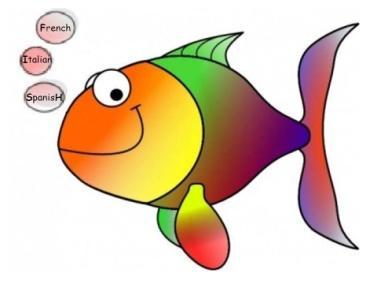 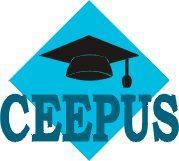 ZA STUDENTSKU AKADEMSKU MOBILNOSTunutarMREŽE FISH CEEPUS (French, Italian, SpanisH - Romance Languages and Cultures)                   za LJETNI SEMESTAR ak. god. 2016./2017.Kandidati se mogu natjecati na sljedeće vrste mobilnosti:semestralnu mobilnost (student mobility)Budimpešta:  Pázmány Péter Katolikus Egyetem - 1 mjesto (4 mjeseca)Graz: Karl-Franzens-Universität Graz, Institut für Romanistik-  1 mjesto (4 mjeseca)Ljubljana: Univerza v Ljubljani, Filozofska fakulteta -  1 mjesto (4 mjeseca)istraživačku mobilnost (short-term mobility)Bratislava: Univerzita Komenského v Bratislave, Pedagogická fakulta, Ústav filologických štúdií, Katedra románskych jazykov a literatúr – 1 mjesto (1 mjesec)Osim navedenih stipendija, kandidati se mogu prijaviti i na listu čekanja za istraživačke stipendije (1 mjesec) na partnerskim sveučilištima u Grazu, Brnu, Ljubljani i Budimpešti. Kandidati se mogu prijaviti za mobilnost do 2 sveučilišta (uključujući i sveučilišta sa liste čekanja). U molbama trebaju navesti nazive sveučilišta navedenih u natječaju (preferencijalni izbor).Uvjeti:za mobilnost pod a) natjecati se mogu studenti francuskog, španjolskog ili talijanskog jezika i književnosti preddiplomskog (2. god. ili više) ili diplomskog studija ili doktorandi srodnih poslijediplomskih studija.Za mobilnost pod b) natjecati se mogu studenti francuskog, španjolskog ili talijanskog jezika i književnosti preddiplomskog ili diplomskog studija ili doktorandi srodnih poslijediplomskih studija kojima je odobrena tema završnog ili diplomskog rada ili koji su obranili sinopsis doktorske disertacije.Novčani iznos stipendije:Za mobilnost pod a) i b):  novčani iznosi stipendija variraju ovisno o državi, ali moraju biti dostatni za troškove mobilnosti. Putne troškove snosi kandidat uz mogućnost povrata putnih troškova od Hrvatskog ureda za CEEPUS. Više informacija na http://www.mobilnost.hr/index.php?id=926 i  http://www.ceepus.info/. Rokovi:Natječaj je otvoren do 21. 10. 2016. Prijavni obrazac sa svim prilozima potrebno je dostaviti i osobno ili poštom u tajništvo Odsjeka za romanistiku ili Odsjeka za talijanistiku i u elektroničkom obliku na mail koordinatora (ovisno o jeziku studija kandidata) uz naznaku za Natječaj mreže FISH CEEPUS. Nepravodobne i/ili nepotpune prijave neće se razmatrati. Studenti koji studiraju dva jezika iz mreže prijavljuju se samo jednom koordinatoru.Za dodatne informacije u svezi Natječaja kandidati se mogu obratiti koordinatoricama mreže FISH CEEPUS:za francuski jezik i književnost: Maja Zorica Vukušić, mzorica@ffzg.hr (F-309), za španjolski jezik i književnost: Ana Gabrijela Blažević, agblazev@ffzg.hr (F-310),za talijanski jezik i književnost: Dubravka Dubravec Labaš, ddlabas@ffzg.hr (F-330). MREŽA FISH CEEPUS  - PRIJAVNI OBRAZACStudentska mobilnostLJETNI SEMESTAR ak. god. 2016./2017.Ime i prezime: _______________________________________________________________Datum i mjesto rođenja: _______________________________________________________E-mail: ________________________________Telefon/Mobitel: _______________________Studijske grupe: ______________________________________________________________Matični broj studenta: ________________________________Razina i godina studija: 						Godina prvog upisa:        	preddiplomski            - ______ godina			______________   	diplomski 	         - ______ godina			______________        	poslijediplomski         -  ______ godina			______________Mobilnost za koju se prijavljuje: Semestralna mobilnost (student mobility):1. ____________________________________________2. ____________________________________________ Istraživačka mobilnost (short-term mobility)1. ____________________________________________2. ____________________________________________ Svojim vlastoručnim potpisom potvrđujem da sam upoznat s Pravilnikom o međunarodnoj mobilnosti Sveučilišta u Zagrebu (http://www.ffzg.unizg.hr/?p=16)  te s pravima i obvezama stipendista CEEPUS programa (http://www.mobilnost.hr/index.php?id=584). _________________________    [Vlastoručni potpis]Prilozi:životopis na hrvatskom jeziku (s navedenim poznavanjem stranih jezika)potvrda o upisanom semestru studija (svrha: za Natječaj mreže FISH CEEPUS)ovjereni prijepis ocjena s izračunatim prosjekom i brojem ostvarenih ECTS-a (za studente diplomskog studija, prijepis ocjena preddiplomskog i diplomskog studija) motivacijsko pismo na francuskom, španjolskom ili talijanskom jezikua)  za semestralnu mobilnost: okvirni prijedlog kolegija koje bi kandidat slušao (u dogovoru s ECTS koordinatorom Odsjeka)      b) za istraživačku mobilnost: preporuka mentora